<Commission>{ITRE}Tööstuse, teadusuuringute ja energeetikakomisjon</Commission><RefProc>2015/0284</RefProc><RefTypeProc>(COD)</RefTypeProc><Date>{28/09/2016}28.9.2016</Date><TitreType>ARVAMUS</TitreType><CommissionResp>Esitaja: tööstuse, teadusuuringute ja energeetikakomisjon</CommissionResp><CommissionInt>Saaja: õiguskomisjon</CommissionInt><Titre>ettepaneku kohta võtta vastu Euroopa Parlamendi ja nõukogu määrus veebisisuteenuste piiriülese kaasaskantavuse tagamise kohta siseturul</Titre><DocRef>(COM(2015)0627 – C8-0392/2015 – 2015/0284(COD))</DocRef>Arvamuse koostaja: <Depute>Carlos Zorrinho</Depute>PA_LegamLÜHISELGITUSEuroopa Parlamendi ja nõukogu määrus veebisisuteenuste piiriülese kaasaskantavuse tagamise kohta siseturul on oluline osa, mille abil tagada digitaalse ühtse turu tegelik loomine ja rajada kindel alus digitaalsele liidule Euroopa Liidus.Määrusena kehtestab see kõigile liikmesriikidele jõustumise päevast alates siduva kohustuse ühtlustada menetlused oma vastutusalas, andes piiriülestele kasutajatele kogu ELis juurdepääsu veebisisuteenustele, mille kasutamiseks nad on oma elukohaliikmesriigis lepingu sõlminud. Samuti suurendab määrus teenusepakkujate võimet osutada kogu ELis teenuseid, mille kohta on sõlmitud leping ühes liikmesriigis.Lisaks kaasaskantavuse tagamiseks järgitavate menetluste määratlemisele kehtestatakse määruses nii selle menetlusega seotud kui ka digitaalse liidu kujundamiseks vajalikud põhimõisted.Käesoleva arvamuse eesmärk on teha parandusi ja esitada täpsustused allpool loetletud punktide kohta. Hõlmatud sisuKäesolev määrus hõlmab veebisisu ja selliseid teenuseid nagu muusika, filmid, mängud, meelelahutusprogrammid ja spordisündmused, mis peaksid olema kättesaadavad mitte ainult tellija elukohaliikmesriigis, vaid ka siis, kui tellija viibib ajutiselt mõnes muus liidu liikmesriigis. Meelelahutusprogrammide lisamisega määruse sisu hulka soovitakse tugevdada määruse rakendamise alust.Vahetegemine teenuste eest maksmise ja litsentsitasu maksmise vahelMõned liikmesriigid kasutavad üldhuvides veebisisuteenustele juurdepääsuga seoses maksusüsteemi. Maksu maksmist, eriti televisiooni litsentsitasu maksmist ei tuleks käsitada rahalise tasu maksmisena.Tagatis selle kohta, et teenusepakkujad on seotud sätestatud lepinguliste tingimustega alates käesoleva määruse jõustumise kuupäevastTagamaks et käesolevas määruses sätestatud kaasaskantavust ei saa ühepoolse lepingutingimuste muutmisega muuta, peab kaasaskantavuse tagamine olema kohustuslik, st pooled ei saa seda välja jätta, sellest erandeid teha ega selle mõju muuta, kas lepinguga või siis ühepoolselt teenusepakkuja poolt. Lisaks ei tohiks veebisisuteenuste pakkujatel ning veebisisuteenuste pakkumise jaoks vajalike õiguste omajatel olla lubatud käesoleva määruse kohaldamisest kõrvale hoiduda, valides omavaheliste lepingute või teenusepakkujate ja tellijate vaheliste lepingute suhtes kohaldatavaks õiguseks kolmanda riigi õiguse.Kohustus esitada teavet teenuse kvaliteedi kohtaKui ajutiselt teises liikmesriigis viibiva tellija valitud kohaliku veebijuurdepääsu kvaliteet ei võimalda teenusepakkujal samasugust teenuse kvaliteeti tagada, ei pea teenusepakkuja sellise olukorra eest vastutama, kuid ta peab tarbijat teavitama, et teenuse osutamise kvaliteet võib olla madalam. Kui on olemas kokkulepe tagatud kvaliteedi kohta, on teenusepakkuja selle eest vastutav ja ei saa tellijalt rohkem tasu nõuda. Tellija mõisteLisatud on täpsustus, et raha maksmine ei ole otsustav tegur tellija määratlemisel. Tarbija mõisteTarbija määratlust on laiendatud, et hõlmata ka juriidilised isikud, tingimusel et nad tegutsevad eesmärgil, mis ei ole seotud nende kaubandus-, majandus-, oskus- või kutsetegevusega.Elukohaliikmesriigi mõisteElukohaliikmesriigi mõistet tugevdatakse, nii et see tähendab riiki, kus tellija tavaliselt elab või kuhu ta naaseb korrapäraselt pärast viibimist muus riigis.Ajutise viibimise mõisteTugevdatakse selle mittealalist aspekti. Tellija elukohaliikmesriigi kindlakstegemineTehakse ettepanek, et teenusepakkuja teeks juhul, kui raha ei maksta, tellija elukohaliikmesriigi kindlaks maksuresidentsuse järgi või isikutunnistuse või muu kehtiva dokumendi abil, mis tõendab tellija elukohariiki. TehnoloogianeutraalsusTehnoloogianeutraalsuse tagamiseks peab tarbijatel olema vabadus valida veebisisuteenustele juurdepääsuks turul saadaval olev vahend või tehnoloogia. Kohaldamise kuupäevMõistliku ajavahemiku tagamiseks tehakse ettepanek, et määrust hakataks kohaldama 12 kuud pärast selle avaldamiskuupäeva, mis ei välista, et teenusepakkujad tagavad kaasaskantavuse niipea, kui nad on võimelised seda tegema, vastavalt käesolevale määrusele.MUUDATUSETTEPANEKUDTööstuse, teadusuuringute ja energeetikakomisjon palub vastutaval õiguskomisjonil võtta arvesse järgmisi muudatusettepanekuid:<RepeatBlock-Amend><Amend>Muudatusettepanek <NumAm>1</NumAm><DocAmend>Ettepanek võtta vastu määrus</DocAmend><Article>Volitus 1 a (uus)</Article><TitreJust>Selgitus</TitreJust>Harta on meie oluline kõrgeima tasandi õiguslik alus isikuandmete ja eraelu puutumatuse kaitseks, mis on omakorda käesoleva määruse peamine teema, ning millele tuleb seega osutada määruse volituste osas.</Amend><Amend>Muudatusettepanek <NumAm>2</NumAm><DocAmend>Ettepanek võtta vastu määrus</DocAmend><Article>Põhjendus 1</Article></Amend><Amend>Muudatusettepanek <NumAm>3</NumAm><DocAmend>Ettepanek võtta vastu määrus</DocAmend><Article>Põhjendus 2</Article></Amend><Amend>Muudatusettepanek <NumAm>4</NumAm><DocAmend>Ettepanek võtta vastu määrus</DocAmend><Article>Põhjendus 3</Article></Amend><Amend>Muudatusettepanek <NumAm>5</NumAm><DocAmend>Ettepanek võtta vastu määrus</DocAmend><Article>Põhjendus 4</Article></Amend><Amend>Muudatusettepanek <NumAm>6</NumAm><DocAmend>Ettepanek võtta vastu määrus</DocAmend><Article>Põhjendus 6 a (uus)</Article></Amend><Amend>Muudatusettepanek <NumAm>7</NumAm><DocAmend>Ettepanek võtta vastu määrus</DocAmend><Article>Põhjendus 12</Article></Amend><Amend>Muudatusettepanek <NumAm>8</NumAm><DocAmend>Ettepanek võtta vastu määrus</DocAmend><Article>Põhjendus 13</Article></Amend><Amend>Muudatusettepanek <NumAm>9</NumAm><DocAmend>Ettepanek võtta vastu määrus</DocAmend><Article>Põhjendus 15</Article></Amend><Amend>Muudatusettepanek <NumAm>10</NumAm><DocAmend>Ettepanek võtta vastu määrus</DocAmend><Article>Põhjendus 16</Article></Amend><Amend>Muudatusettepanek <NumAm>11</NumAm><DocAmend>Ettepanek võtta vastu määrus</DocAmend><Article>Põhjendus 17</Article></Amend><Amend>Muudatusettepanek <NumAm>12</NumAm><DocAmend>Ettepanek võtta vastu määrus</DocAmend><Article>Põhjendus 18</Article></Amend><Amend>Muudatusettepanek <NumAm>13</NumAm><DocAmend>Ettepanek võtta vastu määrus</DocAmend><Article>Põhjendus 19</Article></Amend><Amend>Muudatusettepanek <NumAm>14</NumAm><DocAmend>Ettepanek võtta vastu määrus</DocAmend><Article>Põhjendus 20</Article></Amend><Amend>Muudatusettepanek <NumAm>15</NumAm><DocAmend>Ettepanek võtta vastu määrus</DocAmend><Article>Põhjendus 21</Article></Amend><Amend>Muudatusettepanek <NumAm>16</NumAm><DocAmend>Ettepanek võtta vastu määrus</DocAmend><Article>Põhjendus 22</Article></Amend><Amend>Muudatusettepanek <NumAm>17</NumAm><DocAmend>Ettepanek võtta vastu määrus</DocAmend><Article>Põhjendus 23</Article></Amend><Amend>Muudatusettepanek <NumAm>18</NumAm><DocAmend>Ettepanek võtta vastu määrus</DocAmend><Article>Põhjendus 23 a (uus)</Article></Amend><Amend>Muudatusettepanek <NumAm>19</NumAm><DocAmend>Ettepanek võtta vastu määrus</DocAmend><Article>Põhjendus 24</Article></Amend><Amend>Muudatusettepanek <NumAm>20</NumAm><DocAmend>Ettepanek võtta vastu määrus</DocAmend><Article>Põhjendus 25</Article></Amend><Amend>Muudatusettepanek <NumAm>21</NumAm><DocAmend>Ettepanek võtta vastu määrus</DocAmend><Article>Põhjendus 26</Article></Amend><Amend>Muudatusettepanek <NumAm>22</NumAm><DocAmend>Ettepanek võtta vastu määrus</DocAmend><Article>Põhjendus 29</Article></Amend><Amend>Muudatusettepanek <NumAm>23</NumAm><DocAmend>Ettepanek võtta vastu määrus</DocAmend><Article>Artikkel 1 – lõik 1</Article></Amend><Amend>Muudatusettepanek <NumAm>24</NumAm><DocAmend>Ettepanek võtta vastu määrus</DocAmend><Article>Artikkel 2 – lõik 1 – punkt a</Article></Amend><Amend>Muudatusettepanek <NumAm>25</NumAm><DocAmend>Ettepanek võtta vastu määrus</DocAmend><Article>Artikkel 2 – lõik 1 – punkt c</Article></Amend><Amend>Muudatusettepanek <NumAm>26</NumAm><DocAmend>Ettepanek võtta vastu määrus</DocAmend><Article>Artikkel 2 – lõik 1 – punkt d</Article></Amend><Amend>Muudatusettepanek <NumAm>27</NumAm><DocAmend>Ettepanek võtta vastu määrus</DocAmend><Article>Artikkel 2 – lõik 1 – punkt e – lõik 2 – punkt 2</Article></Amend><Amend>Muudatusettepanek <NumAm>28</NumAm><DocAmend>Ettepanek võtta vastu määrus</DocAmend><Article>Artikkel 3 – punkt 1</Article></Amend><Amend>Muudatusettepanek <NumAm>29</NumAm><DocAmend>Ettepanek võtta vastu määrus</DocAmend><Article>Artikkel 3 – punkt 3</Article></Amend><Amend>Muudatusettepanek <NumAm>30</NumAm><DocAmend>Ettepanek võtta vastu määrus</DocAmend><Article>Artikkel 5 – punkt 1</Article></Amend><Amend>Muudatusettepanek <NumAm>31</NumAm><DocAmend>Ettepanek võtta vastu määrus</DocAmend><Article>Artikkel 5 – punkt 2</Article></Amend><Amend>Muudatusettepanek <NumAm>32</NumAm><DocAmend>Ettepanek võtta vastu määrus</DocAmend><Article>Artikkel 6 – lõik 1</Article></Amend><Amend>Muudatusettepanek <NumAm>33</NumAm><DocAmend>Ettepanek võtta vastu määrus</DocAmend><Article>Artikkel 7 a (uus)</Article></Amend><Amend>Muudatusettepanek <NumAm>34</NumAm><DocAmend>Ettepanek võtta vastu määrus</DocAmend><Article>Artikkel 7 b (uus)</Article></Amend><Amend>Muudatusettepanek <NumAm>35</NumAm><DocAmend>Ettepanek võtta vastu määrus</DocAmend><Article>Artikkel 8 – lõige 2 – lõik 1</Article></Amend></RepeatBlock-Amend>NÕUANDVA KOMISJONI MENETLUSEuroopa Parlament2014-2019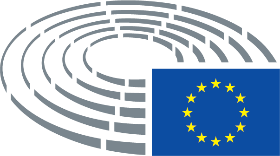 Komisjoni ettepanekMuudatusettepanek- 	võttes arvesse Euroopa Liidu põhiõiguste hartat,Komisjoni ettepanekMuudatusettepanek(1)	Siseturg kujutab endast muu hulgas teenuste ja isikute vabal liikumisel põhinevat ilma sisepiirideta ala ning seetõttu on vaja ette näha, et tarbijad saaksid kasutada muusika, mängude, filmide ja spordisündmuste taolisele sisule juurdepääsu võimaldavaid veebisisuteenuseid mitte ainult oma elukohaliikmesriigis, vaid ka siis, kui nad viibivad ajutiselt mõnes muus liidu liikmesriigis. See tähendab, et tuleks kaotada tõkked, mis takistavad piiriülest juurdepääsu sellistele veebisisuteenustele ja nende kasutamist.(1)	Siseturg kujutab endast muu hulgas teenuste ja isikute vabal liikumisel põhinevat ilma sisepiirideta ala ning seetõttu on vaja ette näha, et tarbijad saaksid kasutada muusika, mängude, filmide, meelelahutusprogrammide ja spordisündmuste taolisele sisule juurdepääsu võimaldavaid veebisisuteenuseid mitte ainult oma elukohaliikmesriigis, vaid ka siis, kui nad viibivad ajutiselt mõnes muus liidu liikmesriigis. See tähendab, et tuleks nii kiiresti kui võimalik kaotada tõkked, mis takistavad piiriülest juurdepääsu sellistele veebisisuteenustele ja nende kasutamist, kuna tarbijate takistusteta juurdepääs audiovisuaalsetele veebisisuteenustele kogu Euroopa Liidus on digitaalse ühtse turu heaks toimimiseks olulise tähtsusega.Komisjoni ettepanekMuudatusettepanek(2)	Tehnika areng on toonud kaasa kaasaskantavate seadmete, nagu tahvelarvutite ja nutitelefonide massilise leviku ja lihtsustanud veebisisuteenuste kasutamist veelgi, sest tarbijatel on juurdepääs sellistele teenustele olenemata oma asukohast. Kiiresti kasvab ka tarbijate nõudlus sisule ja innovatiivsetele veebiteenustele juurdepääsu järele mitte ainult oma koduriigis, vaid ka siis, kui nad viibivad ajutiselt mõnes muus liidu liikmesriigis.(2)	Tehnika areng on toonud kaasa kaasaskantavate seadmete, nagu tahvelarvutite ja nutitelefonide massilise leviku ja lihtsustanud veebisisuteenuste kasutamist veelgi, sest tarbijatel on juurdepääs sellistele teenustele olenemata oma asukohast. Kiiresti kasvab ka tarbijate nõudlus sisule ja innovatiivsetele veebiteenustele juurdepääsu järele mitte ainult oma elukohaliikmesriigis, vaid ka siis, kui nad viibivad ajutiselt mõnes muus liidu liikmesriigis.Komisjoni ettepanekMuudatusettepanek(3)	Tarbijad sõlmivad teenusepakkujatega üha enam veebisisuteenuste lepinguid. Ajutiselt muus liikmesriigis viibides ei ole tarbijatel sageli siiski juurdepääsu veebisisuteenustele, mille õigused nad on oma koduriigis omandanud, ning nad ei saa neid kasutada.(3)	Tarbijad sõlmivad teenusepakkujatega üha enam nii tasulisi kui ka tasuta veebisisuteenuste lepinguid. Ajutiselt muus liikmesriigis viibides puudub tarbijatel sageli siiski juurdepääs ja kasutamisvõimalus veebisisuteenustele, mille õigused nad on oma elukohaliikmesriigis omandanud, ning see on vastuolus ühtse turu eesmärgi ja ELi digitaalmajanduse sujuva ja tõhusa arenguga.Komisjoni ettepanekMuudatusettepanek(4)	Selliste teenuste pakkumist ajutiselt teises liikmesriigis viibivatele tarbijatele pärsivad mitmed tõkked. Teatavad veebiteenused sisaldavad sisu, näiteks muusikat, mänge või filme, mis on liidu õiguse alusel kaitstud autoriõigusega ja/või sellega kaasnevate õigustega. Eeskätt tulenevad veebisisuteenuste piiriülese kaasaskantavuse takistused sellest, et autoriõiguse ja/või sellega kaasnevate õigustega kaitstud sisu (nt audiovisuaalteoste) edastamise õiguste litsentsid on sageli territoriaalsed, aga samavõrd pärssiv on asjaolu, et veebisisuteenuste pakkujad võivad otsustada pakkuda oma teenust ainult konkreetsetel turgudel.(4)	Selliste teenuste pakkumist ajutiselt teises liikmesriigis viibivatele tarbijatele pärsivad mitmed tõkked. Teatavad veebiteenused sisaldavad sisu, näiteks muusikat, mänge, meelelahutusprogramme või filme, mis on liidu õiguse alusel kaitstud autoriõigusega ja/või sellega kaasnevate õigustega. Eeskätt tulenevad veebisisuteenuste piiriülese kaasaskantavuse takistused sellest, et autoriõiguse ja/või sellega kaasnevate õigustega kaitstud sisu (nt audiovisuaalteoste) edastamise õiguste litsentsid on sageli territoriaalsed, aga samavõrd pärssiv on asjaolu, et veebisisuteenuste pakkujad võivad otsustada pakkuda oma teenust ainult konkreetsetel turgudel.Komisjoni ettepanekMuudatusettepanek(6 a)	Veebisisuteenuste pakkumist tarbijatele, kes viibivad ajutiselt teises liikmesriigis, ei tohiks kahjustada taristu puudumine, mis võiks tekitada kunstlikke takistusi, eriti väikeste ja isoleeritud kogukondade jaoks.Sellega seoses on liikmesriikide võetud kohustus saavutada eesmärgiks seatud minimaalsed allalaadimiskiirused 30 Mbps kõigile 2020. aastaks olulise tähtsusega, et täita tingimused, mis tagavad kõigile kiire ühenduvuse. Selle eesmärgi saavutamiseks ja tulenevalt asjaolust, et kiiresti kasvav traadita lairibaside muudab täiustatud traadita võrgu võimsuse oluliseks küsimuseks, on äärmiselt tähtis arendada tugevamat üle-euroopalist lähenemisviisi spektri haldamisele kogu ELis.Komisjoni ettepanekMuudatusettepanek(12)	Seega on käesoleva määruse eesmärk kohandada õigusraamistikku selliselt, et õiguste litsentsimine ei takistaks liidus veebisisuteenuste piiriülest kaasaskantavust ja et piiriülene kaasaskantavus oleks tagatud.(12)	Seega on digitaalse ühtse turu strateegia ja käesoleva määruse üks eesmärk kohandada õigusraamistikku selliselt, et õiguste litsentsimine ei takistaks liidus veebisisuteenuste piiriülest kaasaskantavust ja et piiriülene kaasaskantavus oleks tagatud ilma lisakuludeta.Komisjoni ettepanekMuudatusettepanek(13)	Seepärast tuleks käesolevat määrust kohaldada veebisisuteenuste suhtes, mida teenusepakkuja pakub pärast õiguste omajalt konkreetse territooriumi jaoks asjaomaste õiguste saamist lepingu alusel oma tellijatele mis tahes vahendite abil, kaasa arvatud voogedastus, allalaadimine või muu tehnoloogia, mis võimaldavad kõnealust sisu kasutada. Käesoleva määruse kohaldamisel ei loeta veebisisuteenuste pakkumise lepinguks sisu kohta käivate teadete tellijaks registreerumist ega HTML-küpsiste aktsepteerimist.(13)	Seepärast tuleks käesolevat määrust kohaldada veebisisuteenuste suhtes, mida teenusepakkuja pakub pärast õiguste omajalt konkreetse territooriumi jaoks asjaomaste õiguste saamist lepingu alusel oma tellijatele mis tahes vahendite abil, kaasa arvatud voogedastus, rakendused, allalaadimine või muu tehnoloogia, mis võimaldavad kõnealust sisu kasutada. Käesoleva määruse kohaldamisel ei loeta veebisisuteenuste pakkumise lepinguks sisu kohta käivate teadete tellijaks registreerumist ega HTML-küpsiste aktsepteerimist. Samuti tuleks käesoleva määruse kohaldamisalast välja jätta need veebisisuteenused, mida osutatakse üleeuroopaliste litsentside alusel vastavalt direktiivile 2014/26/EL.Komisjoni ettepanekMuudatusettepanek(15)	Käesolevat määrust tuleks kohaldada ainult selliste veebisisuteenuste suhtes, millele tellijatel on liikmesriigis, kus nad tavaliselt elavad, tegelik juurdepääs ja mida nad saavad tegelikult kasutada konkreetse asukoha piiranguta, sest kui teenusepakkuja ei paku kaasaskantavaid teenuseid tellija koduriigis, siis ei oleks sobiv nõuda, et ta teeks seda piiriüleselt.(15)	Käesolevat määrust tuleks kohaldada ainult selliste veebisisuteenuste suhtes, millele tellijatel on liikmesriigis, kus nad tavaliselt elavad, tegelik juurdepääs ja mida nad saavad tegelikult kasutada konkreetse asukoha piiranguta, sest kui teenusepakkuja ei suuda pakkuda kaasaskantavaid teenuseid tellija elukohaliikmesriigis, siis ei oleks sobiv nõuda, et ta teeks seda piiriüleselt. Siiski, selleks et käesolev määrus mõjutaks märgatavalt ja praktiliselt lõppkasutajate elu, on oluline, et õiguste omajaid julgustataks üha enam lubama teenusepakkujatel osutada kaasaskantavaid teenuseid riiklikul tasandil.Komisjoni ettepanekMuudatusettepanek(16)	Käesolevat määrust tuleks kohaldada veebisisuteenuste suhtes, mida pakutakse rahalise tasu eest. Selliste teenuste pakkujatel on võimalik teha kindlaks, milline on nende tellijate elukohaliikmesriik. Veebisisuteenuse kasutamise õigus loetakse rahalise tasu eest omandatuks, kui selline rahaline tasu on makstud otse veebisisuteenuse pakkujale või mõnele muule osapoolele, näiteks isikule, kes pakub paketina telekommunikatsiooniteenust ja teise pakkuja opereeritavat veebisisuteenust.(16)	Käesolevat määrust tuleks kohaldada veebisisuteenuste suhtes, mida pakutakse rahalise tasu eest. Selliste teenuste pakkujatel on võimalik teha kindlaks, milline on nende tellijate elukohaliikmesriik. Veebisisuteenuse kasutamise õigus loetakse rahalise tasu eest omandatuks, kui selline rahaline tasu on makstud otse veebisisuteenuse pakkujale või mõnele muule osapoolele, näiteks isikule, kes pakub paketina telekommunikatsiooniteenust ja teise pakkuja opereeritavat veebisisuteenust. Lõivude, eelkõige televisiooni või muu ringhäälingu litsentsitasude maksmist ei tohiks lugeda rahalise tasu maksmiseks käesoleva määruse tähenduses.Komisjoni ettepanekMuudatusettepanek(17)	Tasuta pakutavad veebisisuteenused kuuluvad käesoleva määruse kohaldamisalasse, kui teenusepakkuja teeb kindlaks, milline on tema tellijate elukohaliikmesriik. Tasuta pakutavad veebisisuteenused, mille pakkuja ei tee kindlaks, milline on tema tellijate elukohaliikmesriik, peaksid jääma käesoleva määruse kohaldamisalast välja, sest nende lisamine määruse kohaldamisalasse muudaks oluliselt selliste teenuste osutamise viisi ja tooks kaasa ebaproportsionaalsed kulud. Tellija elukohaliikmesriigi kindlakstegemiseks tuleks kasutada teavet muude elukohaliikmesriigis pakutavate teenuste litsentsitasu maksmise kohta, interneti- või telefoniühenduse lepingu olemasolu, IP-aadressi või muud autentimisvahendit, kui need annavad teenusepakkujale piisava kindluse tellija elukohaliikmesriigi kohta.(17)	Tasuta või sellise kohustusliku lõivu nagu ringhäälingu litsentsitasu eest pakutavatel veebisisuteenustel on võimalik olla lisatud käesoleva määruse kohaldamisalasse, kui teenusepakkujad nii otsustavad, eeldusel et nad täidavad käesolevas määruses sätestatud tellija elukohaliikmesriigi kindlakstegemise nõudeid samamoodi nagu tasuliste veebisisuteenuste pakkujad. Kui teenusepakkujad sellise otsuse teevad, peaksid nad tellijaid ja autoriõiguse ja sellega kaasnevate õiguste omajaid teavitama oma otsusest sellist võimalust kasutada.Komisjoni ettepanekMuudatusettepanek(18)	Veebisisuteenuste piiriülese kaasaskantavuse tagamiseks tuleb nõuda, et veebiteenuse pakkujad võimaldaksid oma tellijatel kasutada teenust liikmesriigis, kus nad viibivad ajutiselt; selleks tuleb neile pakkuda juurdepääsu samale sisule, sama arvu sama liiki seadmetega, sama arvu kasutajate jaoks ja samasuguste funktsioonidega nagu need, mida pakutakse nende elukohaliikmesriigis. Tegemist on siduva kohustusega ja nii ei saa osapooled seda välja jätta, sellest erandeid teha ega selle mõju muuta. Teenusepakkuja mis tahes tegevus, mis takistab tellija juurdepääsu teenusele või selle kasutamist ajutiselt muus liikmesriigis viibimise ajal, näiteks teenuse funktsioonide või teenuse osutamise kvaliteedi piiramine, tähendaks veebisisuteenuste piiriülese kaasaskantavuse kohustusest kõrvalehoidmist ja oleks seega käesoleva määrusega vastuolus.(18)	Veebisisuteenuste piiriülese kaasaskantavuse tagamiseks tuleb nõuda, et veebiteenuse pakkujad võimaldaksid oma tellijatel kasutada teenust liikmesriigis, kus nad viibivad ajutiselt; selleks tuleb neile pakkuda juurdepääsu samale sisule, sama arvu sama liiki seadmetega, sama arvu kasutajate jaoks ja samasuguste funktsioonidega nagu need, mida pakutakse nende elukohaliikmesriigis, ilma et see piiraks võimalust pääseda juurde kättesaadava sisu kohalikule versioonile liikmesriigis, kus nad viibivad ajutiselt. Tegemist on siduva kohustusega ja nii ei saa osapooled seda välja jätta, sellest erandeid teha ega selle mõju muuta ei lepinguga ega ka ühepoolselt teenusepakkuja poolt. Teenusepakkuja või õiguste omaja mis tahes tegevus, mis takistab tellija juurdepääsu teenusele või selle kasutamist ajutiselt muus liikmesriigis kui elukohaliikmesriigis viibimise ajal, näiteks teenuse funktsioonide või teenuse osutamise kvaliteedi piiramine, tähendaks veebisisuteenuste piiriülese kaasaskantavuse kohustusest kõrvalehoidmist ja oleks seega käesoleva määrusega vastuolus.Komisjoni ettepanekMuudatusettepanek(19)	Nõue, et veebisisuteenuste osutamine tellijatele, kes viibivad ajutiselt mõnes muus liikmesriigis kui elukohaliikmesriik, toimuks samasuguse kvaliteediga kui elukohaliikmesriigis, võiks osutuda väga kulukaks teenusepakkujate ja sellest tulenevalt lõpuks ka tellijate jaoks. Seepärast ei ole käesoleva määrusega otstarbekas nõuda, et veebisisuteenuse pakkuja võtaks meetmeid, et tagada selliste teenuste osutamise kvaliteet kõrgemal tasemel kui see, mis on kättesaadav tellija valitud kohaliku veebijuurdepääsu kaudu ajal, mil tellija viibib ajutiselt muus liikmesriigis. Sellistel juhtudel ei vastuta teenusepakkuja selle eest, kui teenuse osutamise kvaliteet on madalam. Kui teenusepakkuja kohustub sõnaselgelt tagama teatava teenuse osutamise kvaliteedi tellijatele, kes viibivad ajutiselt muus liikmesriigis, on selline kokkulepe teenusepakkuja jaoks siiski siduv.(19)	Nõue, et veebisisuteenuste osutamine tellijatele, kes viibivad ajutiselt mõnes muus liikmesriigis kui elukohaliikmesriik, toimuks samasuguse kvaliteediga kui elukohaliikmesriigis, võiks osutuda väga kulukaks teenusepakkujate ja sellest tulenevalt lõpuks ka tellijate jaoks. Seepärast ei ole käesoleva määrusega otstarbekas nõuda, et veebisisuteenuse pakkuja võtaks meetmeid, et tagada selliste teenuste osutamise kvaliteet kõrgemal tasemel kui see, mis on kättesaadav tellija valitud kohaliku veebijuurdepääsu kaudu ajal, mil tellija viibib ajutiselt muus liikmesriigis. Sellistel juhtudel ei vastuta teenusepakkuja selle eest, kui teenuse osutamise kvaliteet on madalam, tingimusel et madalamat kvaliteeti võib selgelt seostada objektiivsete põhjustega, nt kohaliku võrgutaristu kehva jõudlusega. Kui teenusepakkuja kohustub sõnaselgelt tagama teatava teenuse osutamise kvaliteedi tellijatele, kes viibivad ajutiselt muus liikmesriigis, on selline kokkulepe teenusepakkuja jaoks siiski siduv, ning ta ei saa selle eest lisatasu nõuda või panna täiendavat halduskoormust tellijale. Pädevad turujärelevalveasutused peaksid perioodiliselt kontrollima, kas teenusepakkujate esitatud teenuste madalama kvaliteedi põhjendused on piisavad.Komisjoni ettepanekMuudatusettepanek(20)	Tagamaks, et veebisisuteenuste pakkujad täidavad oma teenuste piiriülese kaasaskantavuse pakkumise kohustust ilma, et peaksid selleks omandama asjaomaseid õigusi muus liikmesriigis, tuleb sätestada, et teenusepakkujatel, kes pakuvad kaasaskantavaid veebisisuteenuseid seaduslikult tellija elukohaliikmesriigis, on alati õigus pakkuda selliseid teenuseid neile tellijatele, kui nood viibivad ajutiselt muus liikmesriigis. Selle nimel tuleks sätestada, et selliste veebisisuteenuste pakkumine, juurdepääs neile ja nende kasutamine loetakse toimuvaks tellija elukohaliikmesriigis.(20)	Tagamaks, et veebisisuteenuste pakkujad täidavad oma teenuste piiriülese kaasaskantavuse pakkumise kohustust ilma, et peaksid selleks omandama asjaomaseid õigusi muus liikmesriigis, tuleb sätestada, et teenusepakkujatel, kes pakuvad kaasaskantavaid veebisisuteenuseid seaduslikult tellija elukohaliikmesriigis, on alati õigus pakkuda selliseid teenuseid neile tellijatele, kui nood viibivad ajutiselt muus liikmesriigis. Selle nimel tuleks sätestada, et selliste veebisisuteenuste pakkumine, juurdepääs neile ja nende kasutamine loetakse toimuvaks tellija elukohaliikmesriigis. Käesolev määrus ei takista teenusepakkujal pakkumast oma tellijale, kes viibib ajutiselt mõnes muus liikmesriigis, veebisisuteenust, mida teenusepakkuja pakub seaduslikult selles liikmesriigis.Komisjoni ettepanekMuudatusettepanek(21)	Autoriõiguse ja sellega kaasnevate õiguste litsentsimise seisukohast tähendab see, et teoste ja muude kaitstud materjalide reprodutseerimise, üldsusele edastamise ja kättesaadavaks tegemise toimingud ning sui generis õigustega kaitstud andmebaasidega seotud ekstraktimise või taaskasutamise toimingud, mis leiavad aset, kui teenust pakutakse tellijatele siis, kui nad viibivad ajutiselt mõnes muus liikmesriigis kui elukohaliikmesriik, loetakse toimuvaks tellija elukohaliikmesriigis. Seepärast tuleks lugeda, et teenusepakkujad teostavad selliseid toimingud asjaomastelt õiguste omajatelt nende tellijate elukohaliikmesriigi jaoks saadud vastavate lubade põhjal. Alati kui teenusepakkuja teostab tellija liikmesriigis üldsusele edastamise või reprodutseerimise toimingu asjaomaste õiguste omajate loa põhjal, peaks tellijal, kes viibib ajutiselt mõnes muus liikmesriigis kui tema elukohaliikmesriik, olema juurdepääs teenusele ja ta peaks saama seda kasutada ning vajaduse korral peaks ta saama teostada asjakohaseid reprodutseerimistoiminguid, näiteks allalaadimist, milleks tal oleks õigus oma elukohaliikmesriigis. Kui teenusepakkuja pakub veebisisuteenust tellijale, kes viibib ajutiselt mõnes muus liikmesriigis kui tema elukohaliikmesriik, ja kui selline tellija kasutab teenust kooskõlas käesoleva määrusega, ei tohiks seda lugeda autoriõiguse ja sellega kaasnevate õiguste või muude teenuse sisu seisukohast oluliste õiguste rikkumiseks.(21)	Autoriõiguse ja sellega kaasnevate õiguste litsentsimise seisukohast tähendab see, et teoste ja muude kaitstud materjalide reprodutseerimise, üldsusele edastamise ja kättesaadavaks tegemise toimingud ning sui generis õigustega kaitstud andmebaasidega seotud ekstraktimise või taaskasutamise toimingud, mis leiavad aset, kui teenust pakutakse tellijatele siis, kui nad viibivad ajutiselt mõnes muus liikmesriigis kui elukohaliikmesriik, loetakse toimuvaks tellija elukohaliikmesriigis. Seepärast tuleks lugeda, et teenusepakkujad teostavad selliseid toimingud asjaomastelt õiguste omajatelt nende tellijate elukohaliikmesriigi jaoks saadud vastavate lubade põhjal. Alati kui teenusepakkuja teostab tellija liikmesriigis üldsusele edastamise või reprodutseerimise toimingu asjaomaste õiguste omajate loa põhjal, peaks tellijal, kes viibib ajutiselt mõnes muus liikmesriigis kui tema elukohaliikmesriik, olema juurdepääs teenusele ja ta peaks saama seda kasutada ning vajaduse korral peaks ta saama teostada asjakohaseid reprodutseerimistoiminguid, näiteks allalaadimist, milleks tal oleks õigus oma elukohaliikmesriigis. Kui teenusepakkuja pakub veebisisuteenust tellijale, kes viibib ajutiselt mõnes muus liikmesriigis kui tema elukohaliikmesriik, ja kui selline tellija kasutab teenust kooskõlas käesoleva määrusega, ei tohiks seda lugeda autoriõiguse ja sellega kaasnevate õiguste või muude teenuse sisu seisukohast oluliste õiguste rikkumiseks. Elukohaliikmesriigis omandatud õigus piiriüleseks juurdepääsuks digitaalsele veebisisule on eranditult isiklikuks kasutamiseks.Komisjoni ettepanekMuudatusettepanek(22)	Teenusepakkujaid ei tohiks pidada vastutavaks mis tahes lepinguliste sätete rikkumise eest, mis on vastuolus kohustusega võimaldada nende tellijatel kasutada teenust liikmesriigis, kus nad viibivad ajutiselt. Seega ei tohiks kohaldada lepingulisi sätteid, mille eesmärk on keelata veebisisuteenuste piiriülene kaasaskantavus või seda piirata.(22)	Teenusepakkujaid ei tohiks pidada vastutavaks mis tahes lepinguliste sätete rikkumise eest, mis on vastuolus kohustusega võimaldada nende tellijatel kasutada teenust liikmesriigis, kus nad viibivad ajutiselt. Seega ei tohiks kohaldada lepingulisi sätteid, mille eesmärk on keelata veebisisuteenuste piiriülene kaasaskantavus või seda piirata. Teenusepakkujatel ning veebisisuteenuste pakkumise jaoks vajalike õiguste omajatel ei tohiks olla lubatud käesoleva määruse kohaldamisest kõrvale hoiduda, valides omavaheliste lepingute või teenusepakkujate ja tellijate vaheliste lepingute suhtes kohaldatavaks õiguseks kolmanda riigi õiguse.Komisjoni ettepanekMuudatusettepanek(23)	Teenusepakkujad peaksid tagama, et nende tellijaid teavitatakse asjakohaselt sellest, millised on veebisisuteenuste kasutamise tingimused muudes liikmesriikides kui tellija elukohaliikmesriik. Määrus võimaldab õiguste omajatel siiski nõuda, et teenusepakkuja kasutaks tulemuslikke vahendeid, et kontrollida, kas veebisisuteenust pakutakse kooskõlas käesoleva määrusega. Sealjuures on vaja tagada, et sellised nõutavad vahendid on mõistlikud ega lähe eesmärgi saavutamiseks vajalikust kaugemale. Vajalike tehniliste ja korralduslike meetmete hulka võivad kuuluda näiteks IP-aadressi juhuslike hetkeväärtuste määramine asukoha pideva seire asemel, üksikisikutele läbipaistva teabe pakkumine selle kohta, milliseid meetodeid kontrollimiseks kasutatakse ja millised on selle eesmärgid, ning asjakohased turvameetmed. Arvestades, et kontrollimise jaoks ei ole oluline mitte asukoht, vaid see, millises liikmesriigis tellija teenust kasutab, ei tuleks sel otstarbel koguda ega töödelda täpseid asukohaandmeid. Samamoodi ei peaks olema vaja tellijat tuvastada, kui tema autentimine on pakutava teenuse osutamiseks piisav.(23)	Teenusepakkujad peaksid võimaluste piires tagama, et nende tellijaid teavitatakse asjakohaselt sellest, millised on veebisisuteenuste kasutamise tingimused ja ulatus muudes liikmesriikides kui tellija elukohaliikmesriik. Määrusega nõutakse, et teenusepakkuja kasutaks tulemuslikke vahendeid, et kontrollida, kas veebisisuteenust pakutakse kooskõlas käesoleva määrusega. Sealjuures on vaja tagada, et sellised nõutavad vahendid jätavad teenusepakkujatele võimaluse teha uuendusi, on mõistlikud, mittesekkuvad, austavad eraelu puutumatust ega lähe eesmärgi saavutamiseks vajalikust kaugemale. Vajalikud tehnilised ja korralduslikud meetmed peaksid tellimise ajal põhinema elektroonilistel identifitseerimisvahenditel asukoha pideva seire asemel, üksikisikutele läbipaistva teabe pakkumisel selle kohta, milliseid meetodeid kontrollimiseks kasutatakse ja millised on selle eesmärgid, ning asjakohased turvameetmed. Arvestades, et kontrollimise jaoks ei ole oluline mitte asukoht, vaid see, millises liikmesriigis tellija teenust kasutab, ei tuleks sel otstarbel koguda ega töödelda täpseid asukohaandmeid. Samamoodi ei peaks olema vaja tellijat tuvastada, kui tema autentimine on pakutava teenuse osutamiseks piisav. Kontrollimisprotsessi tuleks teostada lihtsal ja mittekumulatiivsel viisil, et tagada eraelu puutumatus ja andmekaitse, kasutades võimalikult palju teavet, mis on teenusepakkujale juba seaduslikult kättesaadav, ning kõige kergemaid ja lihtsamaid meetodeid.Komisjoni ettepanekMuudatusettepanek(23 a)	Käesoleva määruse tähenduses ei tohi tarbijad oma alaliseks elukohaks märkida rohkem kui üht liikmesriiki.Komisjoni ettepanekMuudatusettepanek(24)	Käesolevas määruses austatakse põhiõigusi ja järgitakse Euroopa Liidu põhiõiguste hartas tunnustatud põhimõtteid. Sellele vastavalt tuleks käesolevat määrust tõlgendada ja kohaldada kooskõlas nende õiguste ja põhimõtetega, eeskätt õigusega era- ja pereelu puutumatusele, õigusega isikuandmete kaitsele, sõnavabadusega ja ettevõtlusvabadusega. Igasuguse käesoleva määruse alusel toimuva isikandmete töötlemise puhul peaks austama põhiõigusi, sealhulgas õigust era- ja pereelu puutumatusele ning õigust isikuandmete kaitsele vastavalt Euroopa Liidu põhiõiguste harta artiklitele 7 ja 8; samuti peab see olema kooskõlas direktiividega 95/46/EÜ27 ja 2002/58/EÜ28. Eelkõige peavad teenusepakkujad tagama, et igasugune käesoleva määruse alusel toimuv isikuandmete töötlemine peab olema asjakohase eesmärgi saavutamiseks vajalik ja proportsionaalne.(24)	Käesolevas määruses austatakse põhiõigusi ja järgitakse Euroopa Liidu põhiõiguste hartas tunnustatud põhimõtteid. Sellele vastavalt tuleks käesolevat määrust tõlgendada ja kohaldada kooskõlas nende õiguste ja põhimõtetega, eeskätt õigusega era- ja pereelu puutumatusele, õigusega isikuandmete kaitsele, sõnavabadusega ja ettevõtlusvabadusega. Igasuguse käesoleva määruse alusel toimuva isikandmete töötlemise puhul peaks austama põhiõigusi, sealhulgas õigust era- ja pereelu puutumatusele, õigust isikuandmete kaitsele ja õigust intellektuaalomandile vastavalt Euroopa Liidu põhiõiguste harta artiklitele 7, 8 ja 17; samuti peab see olema kooskõlas määrusega (EL) 2016/67927 ja direktiiviga 2002/58/EÜ28. Eelkõige peavad teenusepakkujad tagama, et igasugune käesoleva määruse alusel toimuv isikuandmete töötlemine peab olema asjakohase eesmärgi saavutamiseks vajalik ja proportsionaalne.____________________________________27Euroopa Parlamendi ja nõukogu direktiiv 95/46/EÜ, 24. oktoober 1995, üksikisikute kaitse kohta isikuandmete töötlemisel ja selliste andmete vaba liikumise kohta (EÜT L 281, 23.11.1995, lk 31−50).27 Euroopa Parlamendi ja nõukogu 27. aprilli 2016. aasta määrus (EL) 2016/679 füüsiliste isikute kaitse kohta isikuandmete töötlemisel ja selliste andmete vaba liikumise ning direktiivi 95/46/EÜ kehtetuks tunnistamise kohta (ELT L 119, 4.5.2016, lk 1).28 Euroopa Parlamendi ja nõukogu direktiiv 2002/58/EÜ, 12. juuli 2002, milles käsitletakse isikuandmete töötlemist ja eraelu puutumatuse kaitset elektroonilise side sektoris (eraelu puutumatust ja elektroonilist sidet käsitlev direktiiv) (EÜT L 201, 31.7.2002, lk 37), mida nimetatakse pärast direktiividega 2006/24/EÜ ja 2009/136/EÜ muutmist e-privaatsuse direktiiviks.28 Euroopa Parlamendi ja nõukogu 12. juuli 2002. aasta direktiiv 2002/58/EÜ, milles käsitletakse isikuandmete töötlemist ja eraelu puutumatuse kaitset elektroonilise side sektoris (eraelu puutumatust ja elektroonilist sidet käsitlev direktiiv) (EÜT L 201, 31.7.2002, lk 37), mida nimetatakse pärast direktiividega 2006/24/EÜ ja 2009/136/EÜ muutmist e-privaatsuse direktiiviks.Komisjoni ettepanekMuudatusettepanek(25)	Käesolev määrus ei tohiks mõjutada konkurentsieeskirjade kohaldamist, eriti aluslepingu artikleid 101 ja 102. Käesolevas määruses sätestatud norme ei tohiks kasutada konkurentsi piiramiseks viisil, mis on vastuolus aluslepinguga.(25)	Käesolev määrus ei tohiks mõjutada konkurentsieeskirjade kohaldamist, eriti aluslepingu artikleid 101 ja 102. Käesolevas määruses sätestatud norme ei tohiks kasutada konkurentsi piiramiseks viisil, mis on vastuolus aluslepinguga. Samuti tuleks käesoleva määruse kohaldamisalast välja jätta need veebisisuteenused, millele juba kohaldatakse üleeuroopalisi litsentse vastavalt direktiivile 2014/26/EL.Komisjoni ettepanekMuudatusettepanek(26)	Lepingud, mille alusel toimub sisu litsentsimine, sõlmitakse tavaliselt suhteliselt pikaks ajaks. Seepärast ja et tagada kõigile liidus elavatele tarbijatele võimalus kasutada veebisisuteenuste piiriülest kaasaskantavust samal ajal ja ilma põhjendamatute viivitusteta, tuleks käesolevat määrust kohaldada ka enne määruse kohaldamise kuupäeva sõlmitud lepingute ja omandatud õiguste suhtes, kui need on pärast seda kuupäeva pakutava veebisisuteenuse piiriülese kaasaskantavuse seisukohast olulised. See on vajalik ka selleks, et tagada siseturul tegutsevatele teenusepakkujatele võrdsed tingimused, et teenusepakkujad, kes sõlmisid õiguste omajatega pikaajalised lepingud, saaksid pakkuda oma tellijatele piiriülest kaasaskantavust sõltumata sellest, kas teenusepakkujal on võimalik sellised lepingud uuesti läbi rääkida. Lisaks peaks selline säte tagama, et kui teenusepakkujad teevad oma teenuste piiriülese kaasaskantavuse jaoks vajalikud ettevalmistused, saaksid nad pakkuda sellist kaasaskantavust kogu oma veebisisu puhul. Ja lõpuks peaks see andma õiguste omajatele võimaluse, et nad ei pea oma kehtivaid litsentsilepinguid uuesti läbi rääkima, et teenusepakkujad saaksid pakkuda piiriülest kaasaskantavust.(26)	Lepingud, mille alusel toimub sisu litsentsimine, sõlmitakse tavaliselt suhteliselt pikaks ajaks. Seepärast ja et tagada kõigile liidus elavatele tarbijatele võimalus kasutada veebisisuteenuste piiriülest kaasaskantavust samal ajal ja ilma põhjendamatute viivitusteta, tuleks käesolevat määrust kohaldada ka enne määruse kohaldamise kuupäeva sõlmitud lepingute ja omandatud õiguste suhtes, kui need on pärast seda kuupäeva pakutava veebisisuteenuse piiriülese kaasaskantavuse seisukohast olulised, ning ilma lisakuludeta. See on vajalik ka selleks, et tagada siseturul tegutsevatele teenusepakkujatele, eriti VKEdele võrdsed tingimused, et teenusepakkujad, kes sõlmisid õiguste omajatega pikaajalised lepingud, saaksid pakkuda oma tellijatele piiriülest kaasaskantavust sõltumata sellest, kas teenusepakkujal on võimalik sellised lepingud uuesti läbi rääkida. Lisaks peaks selline säte tagama, et kui teenusepakkujad teevad oma teenuste piiriülese kaasaskantavuse jaoks vajalikud ettevalmistused, saaksid nad pakkuda sellist kaasaskantavust kogu oma veebisisu puhul. Ja lõpuks peaks see andma õiguste omajatele võimaluse, et nad ei pea oma kehtivaid litsentsilepinguid uuesti läbi rääkima, et teenusepakkujad saaksid pakkuda piiriülest kaasaskantavust.Komisjoni ettepanekMuudatusettepanek(29)	Liikmesriigid ei suuda piisavalt saavutada käesoleva määruse eesmärgiks olevat õigusraamistiku kohandamist selliselt, et liidus pakutaks veebisisuteenuste piiriülest kaasaskantavust; seega on meetme ulatuse ja toime tõttu seda parem saavutada liidu tasandil ning seepärast võib liit võtta meetmeid kooskõlas Euroopa Liidu lepingu artiklis 5 sätestatud subsidiaarsuse põhimõttega. Samas artiklis sätestatud proportsionaalsuse põhimõtte kohaselt piirdub käesolev määrus üksnes eesmärgi saavutamiseks vajalikuga. Seega ei mõjuta käesolev määrus oluliselt õiguste litsentsimise viise ega kohusta õiguste omajaid ega teenusepakkujaid lepinguid uuesti läbi rääkima. Pealegi ei nõua käesolev määrus teenusepakkujalt meetmete võtmist, et tagada veebisisuteenuste osutamise kvaliteet väljaspool tellija elukohaliikmesriiki. Lisaks ei kohaldata käesolevat määrust teenusepakkujate suhtes, kes pakuvad teenuseid tasuta ja kes ei tee kindlaks, milline on tellija elukohaliikmesriik. Seega ei põhjusta see ebaproportsionaalseid kulusid,(29)	Liikmesriigid ei suuda piisavalt saavutada käesoleva määruse eesmärgiks olevat õigusraamistiku kohandamist selliselt, et liidus pakutaks veebisisuteenuste piiriülest kaasaskantavust; seega on meetme ulatuse ja toime tõttu seda parem saavutada liidu tasandil ning seepärast võib liit võtta meetmeid kooskõlas Euroopa Liidu lepingu artiklis 5 sätestatud subsidiaarsuse põhimõttega. Samas artiklis sätestatud proportsionaalsuse põhimõtte kohaselt piirdub käesolev määrus üksnes eesmärgi saavutamiseks vajalikuga. Seega ei mõjuta käesolev määrus oluliselt õiguste litsentsimise viise ega kohusta õiguste omajaid ega teenusepakkujaid lepinguid uuesti läbi rääkima. Pealegi ei nõua käesolev määrus teenusepakkujalt meetmete võtmist, et tagada veebisisuteenuste osutamise kvaliteet väljaspool tellija elukohaliikmesriiki. Lisaks ei kohaldata käesolevat määrust teenusepakkujate suhtes, kes pakuvad teenuseid tasuta ja kes ei tee kindlaks, milline on tellija elukohaliikmesriik. Seega ei põhjusta see ebaproportsionaalseid kulusid veebisisuteenuste pakkujatele, õiguste omajatele ega lõppkasutajatele,Komisjoni ettepanekMuudatusettepanekKäesoleva määrusega kehtestatakse ühine lähenemisviis tagamaks, et veebisisuteenuste tellijatel liidus on juurdepääs sellistele teenustele ja et nad saavad neid kasutada, kui nad viibivad ajutiselt muus liikmesriigis.Käesoleva määrusega kehtestatakse ühine lähenemisviis tagamaks, et veebisisuteenuste tellijatel liidus, kui nad viibivad ajutiselt muus liikmesriigis kui nende elukohaliikmesriik, on juurdepääs sellistele teenustele ja et nad saavad neid kasutada ilma lisakuludeta täpselt samuti, nagu nad seda teevad oma elukohaliikmesriigis.Komisjoni ettepanekMuudatusettepanek(a)	„tellija” – tarbija, kes võib teenusepakkujaga sõlmitud veebisisuteenuse pakkumise lepingu alusel pääseda juurde sellisele teenusele ja seda kasutada oma elukohaliikmesriigis;(a)	„tellija” – tarbija, kes võib teenusepakkujaga sõlmitud veebisisuteenuse pakkumise lepingu alusel pääseda juurde sellisele teenusele ja seda kasutada oma elukohaliikmesriigis, rahalise tasu eest või tasuta, juhul kui asjaomane teenusepakkuja otsustab vabatahtlikult täita nõudeid seoses elukohariigi kindlaksmääramisega;Komisjoni ettepanekMuudatusettepanek(c)	„elukohaliikmesriik” – liikmesriik, kus tellija tavaliselt elab;(c)	„elukohaliikmesriik” – liikmesriik, kus tellija tavaliselt elab, mis on tellimisprotsessi käigus kindlaks tehtud ja eelnevalt kontrollitud;Komisjoni ettepanekMuudatusettepanek(d)	„ajutine viibimine” – tellija viibimine mõnes muus liikmesriigis kui tema elukohaliikmesriik;(d)	„ajutine viibimine” – tellija ajutine viibimine mõnes muus liikmesriigis kui tema elukohaliikmesriik, olenemata sellise piiratud viibimise tegelikust kestusest, eeldusel et elukohaliikmesriik on kindlaks tehtud artikli 2 lõigu 2 alusel;Komisjoni ettepanekMuudatusettepanek(2)	tasuta, eeldusel et teenusepakkuja teeb kindlaks, milline on tellija elukohaliikmesriik.(2)	tasuta, eeldusel et teenusepakkuja teeb tulemuslikult kindlaks, milline on tellija elukohaliikmesriik, vastavalt tellija poolt elektrooniliselt esitatud avaldusele oma elukohaliikmesriigi kohta, võttes aluseks tellija maksuresidentsuse, isikutunnistuse, määruse (EL) nr 910/2014 kohased elektrooniliste identifitseerimisvahendid, eelkõige teatatud e-identimise süsteemid, või muu e-dokumendi, mis kinnitab tellija elukohta;Komisjoni ettepanekMuudatusettepanek(1)	Veebisisuteenuse pakkuja võimaldab ajutiselt liikmesriigis viibival tellijal pääseda juurde veebisisuteenusele ja seda kasutada.(1)	Tasulise või tasuta veebisisuteenuse pakkuja, kes on eelnevalt ja proportsionaalselt teinud kindlaks tellija elukohaliikmesriigi, võimaldab ajutiselt liikmesriigis viibival tellijal ilma lisatasuta pääseda juurde veebisisuteenusele, mille jaoks kasutajal on seaduslik tellimus, ja seda kasutada.Komisjoni ettepanekMuudatusettepanek(3)	Veebisisuteenuse pakkuja teavitab tellijat lõike 1 kohaselt pakutava veebisisuteenuse osutamise kvaliteedist.(3)	Veebisisuteenuse pakkuja annab tellijale teavet lõike 1 kohaselt pakutava veebisisuteenuse osutamise kvaliteedi ja selle võimalike piirangute kohta enne teenuse pakkumist.Komisjoni ettepanekMuudatusettepanek(1)	Mis tahes lepingulised sätted, kaasa arvatud ühelt poolt autoriõiguse ja sellega kaasnevate õiguste omajate ning mis tahes muude, veebisisuteenuste sisu kasutamise jaoks vajalike õiguste omajate ja teiselt poolt teenusepakkujate, aga ka teenusepakkujate ja tellijate vahelised lepingulised sätted, mis on vastuolus artikli 3 lõigetega 1 ja 4, jäetakse kohaldamata.(1)	Mis tahes lepingulised sätted, kaasa arvatud ühelt poolt autoriõiguse ja sellega kaasnevate õiguste omajate ning mis tahes muude, veebisisuteenuste sisu kasutamise jaoks vajalike õiguste omajate ja teiselt poolt teenusepakkujate, aga ka teenusepakkujate ja tellijate vahelised lepingulised sätted, mis võivad takistada käesoleva määruse rakendamist, jäetakse kohaldamata.Komisjoni ettepanekMuudatusettepanek(2)	Olenemata lõikest 1 võivad autoriõiguse ja sellega kaasnevate õiguste omajad või mis tahes muude, veebisisuteenuste sisuga seotud õiguste omajad nõuda, et teenusepakkuja kasutaks tulemuslikke vahendeid kontrollimaks, et veebisisuteenust pakutakse kooskõlas artikli 3 lõikega 1, eeldusel et nõutavad vahendid on mõistlikud ega lähe nende eesmärgi saavutamiseks vajalikust kaugemale.välja jäetudKomisjoni ettepanekMuudatusettepanekKäesoleva määruse raames toimuv isikuandmete töötlemine, kaasa arvatud artikli 5 lõikes 2 osutatud kontrollimise jaoks vajalik isikuandmete töötlemine peab olema kooskõlas direktiiviga 95/46/EÜ ja direktiiviga 2002/58/EÜ.Käesoleva määruse raames toimuv isikuandmete töötlemine peab olema kooskõlas direktiiviga 95/46/EÜ ja direktiiviga 2002/58/EÜ.Komisjoni ettepanekMuudatusettepanekArtikkel 7 aTehnoloogianeutraalsuse põhimõteTarbijatel peab olema vabadus valida, millist tüüpi seadmeid või tehnoloogiat nad turul kättesaadavatest kasutavad veebisisule juurdepääsemiseks, ja neid vabalt vahetada. Kaasaskantavad teenused ei tohiks sõltuda täiendavatest tehnilistest nõuetest ning neid tuleb osutada tehnoloogiliselt neutraalses ja koostalitlusvõimelises riist- ja tarkvarakeskkonnas.Komisjoni ettepanekMuudatusettepanekArtikkel 7 bHindamineHiljemalt kolm aastat pärast käesoleva määruse jõustumist hindab komisjon määruse rakendamist ning esitab Euroopa Parlamendile ja nõukogule aruande koos oma järeldustega.Aruanne hõlmab hinnangut piiriülese kaasaskantavuse ja elukohaliikmesriigi kindlakstegemise vahendite kasutamisele, selles pööratakse erilist tähelepanu sellele, kas loodud ja rakendatud lahendustel on positiivne või negatiivne mõju digitaalse ühtse turu arengule, ning vajaduse korral antakse hinnang ka määruse läbivaatamise vajadusele. Komisjoni aruandega kaasneb vajaduse korral seadusandlik ettepanek.Komisjoni ettepanekMuudatusettepanekKäesolevat määrust kohaldatakse alates [kuupäev: 6 kuud pärast avaldamiskuupäeva].Käesolevat määrust kohaldatakse alates [kuupäev: 12 kuud pärast avaldamiskuupäeva], mis ei välista teenusepakkujate poolt kaasaskantavuse tagamist kohe, kui nad on võimelised seda käesoleva määruse alusel tegema.PealkiriInternetipõhiste sisuteenuste piiriülene ülekantavus siseturulInternetipõhiste sisuteenuste piiriülene ülekantavus siseturulInternetipõhiste sisuteenuste piiriülene ülekantavus siseturulInternetipõhiste sisuteenuste piiriülene ülekantavus siseturulViitedCOM(2015)0627 – C8-0392/2015 – 2015/0284(COD)COM(2015)0627 – C8-0392/2015 – 2015/0284(COD)COM(2015)0627 – C8-0392/2015 – 2015/0284(COD)COM(2015)0627 – C8-0392/2015 – 2015/0284(COD)Vastutav komisjon       istungil teada andmise kuupäevJURI12.5.2016Arvamuse esitaja(d)       istungil teada andmise kuupäevITRE25.2.2016ITRE25.2.2016ITRE25.2.2016ITRE25.2.2016Arvamuse koostaja       nimetamise kuupäevCarlos Zorrinho1.3.2016Carlos Zorrinho1.3.2016Carlos Zorrinho1.3.2016Carlos Zorrinho1.3.2016Läbivaatamine parlamendikomisjonis4.7.2016Vastuvõtmise kuupäev26.9.2016Lõpphääletuse tulemus+:–:0:481048104810Lõpphääletuse ajal kohal olnud liikmedBendt Bendtsen, Xabier Benito Ziluaga, José Blanco López, David Borrelli, Jerzy Buzek, Angelo Ciocca, Pilar del Castillo Vera, Christian Ehler, András Gyürk, Hans-Olaf Henkel, Eva Kaili, Kaja Kallas, Barbara Kappel, Krišjānis Kariņš, Miapetra Kumpula-Natri, Janusz Lewandowski, Ernest Maragall, Edouard Martin, Angelika Mlinar, Dan Nica, Angelika Niebler, Morten Helveg Petersen, Miroslav Poche, Carolina Punset, Michel Reimon, Paul Rübig, Sergei Stanishev, Neoklis Sylikiotis, Patrizia Toia, Evžen Tošenovský, Vladimir Urutchev, Adina-Ioana Vălean, Henna Virkkunen, Martina Werner, Lieve Wierinck, Anna Záborská, Flavio Zanonato, Carlos ZorrinhoBendt Bendtsen, Xabier Benito Ziluaga, José Blanco López, David Borrelli, Jerzy Buzek, Angelo Ciocca, Pilar del Castillo Vera, Christian Ehler, András Gyürk, Hans-Olaf Henkel, Eva Kaili, Kaja Kallas, Barbara Kappel, Krišjānis Kariņš, Miapetra Kumpula-Natri, Janusz Lewandowski, Ernest Maragall, Edouard Martin, Angelika Mlinar, Dan Nica, Angelika Niebler, Morten Helveg Petersen, Miroslav Poche, Carolina Punset, Michel Reimon, Paul Rübig, Sergei Stanishev, Neoklis Sylikiotis, Patrizia Toia, Evžen Tošenovský, Vladimir Urutchev, Adina-Ioana Vălean, Henna Virkkunen, Martina Werner, Lieve Wierinck, Anna Záborská, Flavio Zanonato, Carlos ZorrinhoBendt Bendtsen, Xabier Benito Ziluaga, José Blanco López, David Borrelli, Jerzy Buzek, Angelo Ciocca, Pilar del Castillo Vera, Christian Ehler, András Gyürk, Hans-Olaf Henkel, Eva Kaili, Kaja Kallas, Barbara Kappel, Krišjānis Kariņš, Miapetra Kumpula-Natri, Janusz Lewandowski, Ernest Maragall, Edouard Martin, Angelika Mlinar, Dan Nica, Angelika Niebler, Morten Helveg Petersen, Miroslav Poche, Carolina Punset, Michel Reimon, Paul Rübig, Sergei Stanishev, Neoklis Sylikiotis, Patrizia Toia, Evžen Tošenovský, Vladimir Urutchev, Adina-Ioana Vălean, Henna Virkkunen, Martina Werner, Lieve Wierinck, Anna Záborská, Flavio Zanonato, Carlos ZorrinhoBendt Bendtsen, Xabier Benito Ziluaga, José Blanco López, David Borrelli, Jerzy Buzek, Angelo Ciocca, Pilar del Castillo Vera, Christian Ehler, András Gyürk, Hans-Olaf Henkel, Eva Kaili, Kaja Kallas, Barbara Kappel, Krišjānis Kariņš, Miapetra Kumpula-Natri, Janusz Lewandowski, Ernest Maragall, Edouard Martin, Angelika Mlinar, Dan Nica, Angelika Niebler, Morten Helveg Petersen, Miroslav Poche, Carolina Punset, Michel Reimon, Paul Rübig, Sergei Stanishev, Neoklis Sylikiotis, Patrizia Toia, Evžen Tošenovský, Vladimir Urutchev, Adina-Ioana Vălean, Henna Virkkunen, Martina Werner, Lieve Wierinck, Anna Záborská, Flavio Zanonato, Carlos ZorrinhoLõpphääletuse ajal kohal olnud asendusliikmedMichał Boni, Soledad Cabezón Ruiz, David Coburn, Cornelia Ernst, Eugen Freund, Françoise Grossetête, Massimiliano Salini, Maria SpyrakiMichał Boni, Soledad Cabezón Ruiz, David Coburn, Cornelia Ernst, Eugen Freund, Françoise Grossetête, Massimiliano Salini, Maria SpyrakiMichał Boni, Soledad Cabezón Ruiz, David Coburn, Cornelia Ernst, Eugen Freund, Françoise Grossetête, Massimiliano Salini, Maria SpyrakiMichał Boni, Soledad Cabezón Ruiz, David Coburn, Cornelia Ernst, Eugen Freund, Françoise Grossetête, Massimiliano Salini, Maria SpyrakiLõpphääletuse ajal kohal olnud asendusliikmed (art 200 lg 2)Isabella Adinolfi, Andor Deli, Salvatore Domenico PoglieseIsabella Adinolfi, Andor Deli, Salvatore Domenico PoglieseIsabella Adinolfi, Andor Deli, Salvatore Domenico PoglieseIsabella Adinolfi, Andor Deli, Salvatore Domenico Pogliese